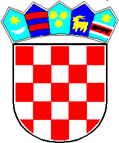 REPUBLIKA HRVATSKAVARAŽDINSKA ŽUPANIJAOPĆINA SVETI ĐURĐOPĆINSKO VIJEĆEKlasa:944-01/23-02/1Urbroj:2186-21-23-02-1Sveti Đurđ, 18.09.2023.Na temelju članka 103. Zakona o cestama („Narodne novine“ broj 84/11., 22/13., 54/13., 148/13., 92/14., 110/19., 144/21., 114/22., 114/22., 04/23.), članka 35. Zakona o vlasništvu i drugim stvarnim pravima („Narodne novine“ broj 91/96., 68/98., 137/99., 22/00., 73/00., 114/01., 79/06., 141/06., 146/08., 38/09., 153/09., 143/12., 152/14., 81/15., 94/17.), članka 35. Zakona o lokalnoj i područnoj (regionalnoj) samoupravi („Narodne novine“ broj 33/01, 60/01., 129/05.,109/07., 125/08., 36/09., 36/09., 150/11., 144/12., 19/13., 137/15., 123/17., 98/19., 144/20.), članka 22. Statuta Općine Sveti Đurđ („Službeni vjesnik Varaždinske županije“ broj 30/21., 18/23.) i članka 43. Poslovnika Općinskog vijeća Općine Sveti Đurđ („Službeni vjesnik Varaždinske županije“ broj 30/21.), Općinsko vijeće Općine Sveti Đurđ na svojoj 25. sjednici održanoj 18.9.2023. godine donosi sljedećuO D L U K U O ukidanju statusa javnog dobra u općoj uporabi nerazvrstane ceste Članak 1.Ovom Odlukom utvrđuje se ukidanje statusa javnog dobra u općoj uporabi nerazvrstane ceste na nekretninama označenim kao:čk.br. 41/3, Lovački put, ULICA, površine 41 m2, čk.br. 41/4, Lovački put, ULICA, površine 56 m2, obje upisane u zemljišne knjige Općinskog suda u Varaždinu, Zemljišnoknjižni odjel Ludbreg, k.o. Sveti Đurđ, u zemljišnoknjižni uložak broj 1082, a koje nekretnine su nastale dijeljenjem stare čk.br. 41/1 Ulica Lovački put, površine 2361 m2,  k.o. Sveti Đurđ, na tri nove čestice i to čk.br. 41/1, čk.br. 41/3 i čk.br. 41/4 temeljem prijavnog lista za katastar koji je sastavni dio geodetskog elaborata broj 5/2023 od 19.5.2023. godine, izrađenog po ovlaštenom inženjeru Milanu Mirčetiću, dipl.ing. geod., potvrđenog od strane Državne geodetske uprave, Područnog ureda za katastar Varaždin, Odjel za katastar nekretnina Ludbreg, KLASA: 932-06/2023-02/155, URBROJ: 541-16-03/1-23-4. Status javnog dobra ukida se obzirom je trajno prestala potreba korištenja predmetnih nekretnina čk.br. 41/3 i čk.br. 41/4 kao nerazvrstanih cesta a temeljem članka 103. Zakona o cestama („Narodne novine“ broj 84/11, 22/13., 54/13., 148/13., 92/14., 110/19., 144/21., 114/22., 114/22., 04/23.). Nekretnina označena kao čk.br. 41/1 ostaje upisana kao javno dobro u općoj uporabi nerazvrstana cesta kojim upravlja Općina Sveti Đurđ. Članak 2.Temeljem geodetskog elaborata iz članka 1. ove Odluke i ove Odluke na katastarskim česticama čk.br. 41/3 i čk.br. 41/4, Općinski sud u Varaždinu, Zemljišnoknjižni odjel Ludbreg, izvršit će upis brisanja statusa javnog dobra u općoj uporabi uz istodobni upis odnosno uknjižbu prava vlasništva na ime i u korist Općine Sveti Đurđ na istoj. Članak 4.Za provedbu ove Odluke ovlašćuje se općinski načelnik Općine Sveti Đurđ.Članak 5.Ova Odluka stupa na snagu prvog dana od dana objave u „Službenom vjesniku Varaždinske županije“.Predsjednik Općinskog vijeća                                                          Općine Sveti Đurđ                                             Damir Grgec